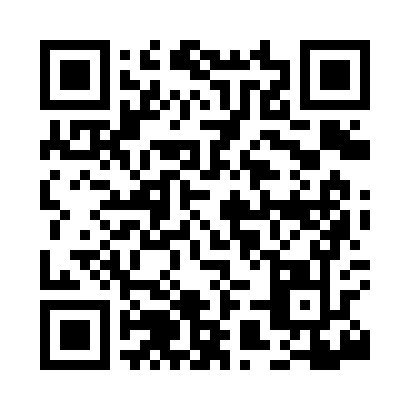 Prayer times for Fades, Pennsylvania, USAMon 1 Jul 2024 - Wed 31 Jul 2024High Latitude Method: Angle Based RulePrayer Calculation Method: Islamic Society of North AmericaAsar Calculation Method: ShafiPrayer times provided by https://www.salahtimes.comDateDayFajrSunriseDhuhrAsrMaghribIsha1Mon3:555:351:095:108:4110:222Tue3:555:361:095:108:4110:223Wed3:565:361:095:108:4110:214Thu3:575:371:095:108:4110:215Fri3:585:381:095:108:4110:206Sat3:595:381:095:108:4010:207Sun4:005:391:105:108:4010:198Mon4:005:401:105:108:4010:189Tue4:015:401:105:108:3910:1810Wed4:025:411:105:108:3910:1711Thu4:045:421:105:108:3810:1612Fri4:055:421:105:108:3810:1513Sat4:065:431:105:108:3710:1414Sun4:075:441:105:108:3710:1315Mon4:085:451:115:108:3610:1316Tue4:095:461:115:108:3510:1117Wed4:105:461:115:108:3510:1018Thu4:125:471:115:108:3410:0919Fri4:135:481:115:108:3310:0820Sat4:145:491:115:098:3210:0721Sun4:155:501:115:098:3210:0622Mon4:175:511:115:098:3110:0523Tue4:185:521:115:098:3010:0324Wed4:195:531:115:098:2910:0225Thu4:215:541:115:088:2810:0126Fri4:225:551:115:088:279:5927Sat4:235:551:115:088:269:5828Sun4:255:561:115:088:259:5729Mon4:265:571:115:078:249:5530Tue4:275:581:115:078:239:5431Wed4:295:591:115:078:229:52